MÓDULO 5Formação no Estândar Fairtrade para Trabalho ContratadoNome e sobrenome do(a) participante do curso:Analise as fotos e identifique quais são os requisitos associados. Descreva também se cumpre com a norma FAIRTRADE e por quê.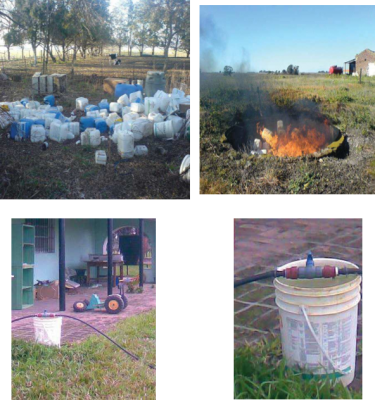 Explique resumidamente em que rank de conformidade sua empresa está localizada de acordo com seguintes critérios e por quê.BIODIVERSIDADEPESTICIDAS PARA USARNo. CCCCRank 1Rank 2Rank 3Rank 4Rank 54.6.0.01.A empresa evita impactos negativos em áreas protegidas e em áreas de alto valor de conservação, dentro ou fora da fazenda ou áreas de produção.A empresa destruiu total ou parcialmente as áreas protegidas ou áreas de alto valor de conservação (AVC) (desde o pedido de Certificação)A empresa não conhece as áreas protegidas / AVC locais.A empresa conhece as áreas protegidas locais e as áreas de alto valor de conservação ao redor da fazenda e não há indício de impacto negativo.RANK 3 E a empresa informa aos seus(as) trabalhadores(as) sobre essas áreas.RANK 4 E a empresa promove ativamente a conservação de áreas protegidas / AVC.No. CCCCRank 1Rank 2Rank 3Rank 4Rank 54.2.3.06.Há um procedimento documentado para garantir que os materiais da Lista de Materiais Perigosos Parte 1 (Lista Vermelha) da Fairtrade International não sejam usados ​​em cultivos Fairtrade.A empresa não considerou nenhuma ação.A empresa tem uma ideia de como melhorar, mas não foram implementadas OU medidas foram implementadas, mas não foram descritas por escrito.A empresa implementou, pelo menos uma medida de conscientização, ou seja, disponibilizou informação aos(as) trabalhadores(as) sob qualquer forma e estas foram descritas por escrito.A empresa implementou uma série de medidas (por exemplo: conscientização, inspeções internas de amostras, revisão por um igual) e estas foram descritas por escrito.Existe um Sistema de Gestão Interna (orgânico) que funciona bem.